شرکت تدبیر سبز شمال                                        «  مراکـز  و  فروشگاههای  تابعـه  »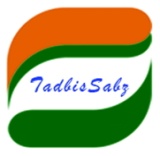 www.tadbir-sabz.ir                        خط ویــژه  ارتباط  با مشتری : 33781014-013شرایط ویژه  در تعدادی از  مراکز  تحت پوشش تدبیر کارت  به شرح  زیر میباشد :شرکت تدبیر سبز شمال                                                                                                             ص 2www.tadbir-sabz.ir                            "  شرایط  ویژه  مراکز تحت پوشش تدبیر کارت  "      Ο مجموعه استخر آبسـار : قیمت آزاد ورودی استخر مبلغ 350.000 ريال میباشد که برای دارندگان تدبیر کارت یکماه پس از استفاده از مجموعه مبلغ 250.000 ريال در یک قسط بصورت کسر از حقوق محاسبه میشود. Ο مرکز خرید خاطره :خرید از کلیه شعبه ها تا سقف اعتبار ده میلیون ریال مجاز میباشد و شارژ مجدد در این حوزه پس از تسویه حساب کامل انجام خواهد شد . ضمنا با توجه به تغییر در سیستم فروشگاهی خاطره ، مانده شارژ  شما پس از هر تراکنش فقط  از طریق صندوق فروشگاه  قابل مشاهده میباشد و در سامانه باشگاه مشتریان نشان داده نمی شود . Ο کالای خواب و تشک ویستــر :در صورت انتخاب برندهای تشک ویستــر  و لحاف سارو  با شرایط نقدی 50%  پیش پرداخت و باقیمانده در اقساط 5  ماهه می باشد . سایر  محصولات و برندها از جمله تشک و لحاف ،ست ملحفه ، بالش وکوسن ، تخت باکس، حـوله و . . .  بدون پیش پرداخت  و در اقساط 5 ماهه  محاسبه می گردد.Ο کلینیک دندانپزشکی دکتر ستار کاظمی :کلیه خدمات دندانپزشکی  شامل : جراحی دهان و دندان ، زیبایی ، ارتدنسی ، ایمپلنتخدمات دندانپزشکی تا سقف  10.000.000  ريال   اقساط 4 ماهه خدمات دندانپزشکی تا سقف  20.000.000  ريال   اقساط 8 ماهه خدمات دندانپزشکی تا سقف  40.000.000  ريال   اقساط 10 ماهه خدمات دندانپزشکی تا سقف  80.000.000  ريال  اقساط  12 ماهه میزان اعتبار کارت در این حوزه  پس از مراجعه به کلینیک و تعیین سقف خدمات درخواستی شارژ میشود .Ο سالن زیبایی دهکده عروس :کلیه خدمات آرایشی و زیبایی  تا سقف  2.000.000  ريال    اقساط 2 ماههکلیه خدمات آرایشی و زیبایی  تا سقف  5.000.000  ريال    اقساط 3 ماههکلیه خدمات آرایشی و زیبایی  تا سقف  20.000.000  ريال   اقساط 4 ماههΟ مرکز بینایی سنجی و عینک کلاسیک :تعرفه معاینه بینایی سنجی (اپتومتری) توسط پزشک به مبلغ 250.000 ریال از اعتبار کارت کسر میگردد ، ولی چنانچه اپتومتری منجر به تجویز عینک شود ، هزینه معاینه انجام شده بعنوان تخفیف مشتری لحاظ شده و فقط هزینه عینک تجویز شده از اعتبار تدبیرکارت کسر میگردد.    خدمات مرکــز تا سقف  10.000.000 ريال   اقساط 5 ماهه  /    بالاتر  از  10.000.000 ریال   اقساط 10 ماهه   Ο فرش بلـوری :   کلیه خریدها از این فروشگاه بصورت اقساط متغییر محاسبه به شرح زیر محاسبه میگردد :خرید  تا سقف  10.000.000  ريال   اقساط 4 ماهه / خرید بالاتر از 10.000.000 ريال تا 30.000.000 ریال اقساط 6 ماهه خرید بالاتر از 30.000.000  ريال   اقساط  8 ماهه Ο فرش الماس کویر :خرید  تا سقف  50.000.000  ريال   اقساط 5 ماهه  /  خرید بالاتر از 50.000.000 ريال   اقساط  8 ماهه Ο صنایع چوب وMDF   دیبا دکورکلیه خریدها از این مجموعه بصورت  سفارش کار  به انتخاب مشتری و  با شرایط زیر میباشد :سفارش کار تا سقف  20.000.000 ریال    20% پیش پرداخت نقد     باقیمانده از محل اعتبار کارت    اقساط 4 ماههسفارش کار تا سقف  60.000.000 ریال    25% پیش پرداخت نقد     باقیمانده از محل اعتبار کارت    اقساط 6 ماههسفارش کار تا سقف  80.000.000 ریال    25% پیش پرداخت نقد     باقیمانده از محل اعتبار کارت    اقساط 8 ماههΟ مجموعه رستوران های وحیـد -  رستوران شیش انداز :سقف اعتبار اولیه برای دارندگان تدبیر کارت در این مجموعه 5.000.000 ریال  با احتساب 10 درصد تخفیف برای مراجعه اولی ها و تسویه حساب  یکماه پس از استفاده از خدمات رستوران خواهد بود . همچنین برای جشن ها و مناسبت های گروهی با افزایش سقف اعتبار ، تسویه حساب به شرح زیر میباشد:رزرواسیون تا سقف 15.000.000 ریال    با 30% پیش پرداخت نقد       باقیمانده از محل اعتبار کارت    اقساط 2 ماهه رزرواسیون تا سقف 30.000.000 ریال    با 30% پیش پرداخت نقد       باقیمانده از محل اعتبار کارت    اقساط 3 ماههرزرواسیون تا سقف 50.000.000 ریال    با 30% پیش پرداخت نقد       باقیمانده از محل اعتبار کارت    اقساط 4 ماههرزرواسیون تا سقف 70.000.000 ریال    با 30% پیش پرداخت نقد       باقیمانده از محل اعتبار کارت    اقساط 5 ماههΟ مجموعه فروشگاههای چند منظوره فلامینگو  و آریایی – گوشت بهشت :سقف مجاز خرید از مجموعه فروشگاههای آریایی و فلامینگو 6.000.000 ریال و  فروشگاه گوشت بهشت 3.000.000 ریال میباشد که پس از مصرف اعتبار ، ماهیانه تا سقف تعیین شده شارژ مجدد انجام خواهد شد.  با توجه  به  طرح  گسترش مراکـز  تحت پوشش  کارت های اعتباری ، مراکـــز  جـدید متعاقبا  به سازمان اعلام میگردد . جهت اطلاع  از هرگونه تغییرات و تسهیلات رفاهی جدید به کانال های اجتماعی ما به پیـونـدیــد«  https://t.me/tadbirsabz    www.instagram.com/tadbir_sabz   از آنجائیکه  میزان اعتبار کارت شما بر اساس  شماره کد  در حوزه های مختلف  شارژ شده است ، لذا جهت اطلاع  از میزان شارژ  کارت خود  در هر حوزه ، پس از  ورود  به سایت شرکت ، به  سامانه باشگاه مشتریان                                    مراجعه کنید:   www.tadbir-sabz.ir                                                                                                            امور مشتریان تدبیر سبز:  33781014● مراکـز تحت پوشش  سیستم   تدبیــر کـارت :  credit cardکارمزدنحوه تصفیه1مجموعه ورزشی تفریحی  آبسـار (شرایط ویژه)رشت ، پل طالشان ، فلکه دوم مسکن مهر، جنب آتش نشانی 33433353نداردیکماهه  + شرایط ویژه2مرکز ماساژ گیلان  ( شرایط ویژه )رشت، بلوار معلم ، قبل از استانداری، ابتدای کوچه وحدت 33244146    ""3سالن زیبایی دهکده عروس  شرایط ویژهرشت، خیابان مطهری ، جنب مسجد سوخته تکیه  33329825"2 و3 و4 ماهه4رستوران وحیـد –شعبه رشت(رستوران،کافی شاپ ، رزرو سالن) شرایط ویژهرشت ، بلوار گیلان ، خیابان 179 مجتمع تجاری تندیس  01334960"یکماهه  + شرایط ویژه5رستوران وحید –شعبه لاهیجان(رستوران،کافی شاپ ،رزرو سالن) شرایط ویژهلاهیجان ، بلوار امام رضا  ، نبش گلستان چهار   01342980  ""6فروشگاه چندمنظوره  آریـاییرشت ، خ مطهری، جنب مسجد چهاربرادران، اول گذر فرخ  33346090"3 ماهه7فروشگاه چند منظوره فلامینـگو   (شعبه 1 )خمام ،  بلوار امام ، روبروی شهرداری 34420559 ""8فروشگاه چند منظوره فلامینـگو   (شعبه 2 )                            خشکبیجار ، بلوار مطهری ، تلفن34460503                                   ""9گوشت بهشترشت، چهار راه گلسار بطرف بوستان ملت، بلوارشهیداحمدزاده ،عمارت سلیمان 33851682"2 ماهه10ایران بـــرک رشت ، بلوار پرفسور سمیعی (کیلومتر 5جاده لاکان) 33430855"5 ماهه11مرکز خرید خاطره     شعبه (1 )بندرانزلی ، چهاراه برق تلفن :44551182""12مرکز خرید خاطره     شعبه (2 )جاده رشت به انزلی -  طالب آباد  تلفن:44400666""13مرکز خرید خاطره     شعبه (3 )بندر انزلی ، خیابان مطهری(پوشاک تخصصی مردانه) تلفن :44549888""14مرکز خرید خاطره     شعبه (4 )منطقه آزاد انزلی –مجتمع تجاری ونوس- طبقه دوم تلفن:44450001""15مرکز خرید خاطره     شعبه (5 )تنکابن ،  خیابان اسلام آباد  تلفن: 54270392-011""16مانتو سرزمین شمالی                                        رشت، چهارراه گلسار ، اول تختی 32118292 ""17بوتیک  جین ست                                                رشت، خیابان مطهری ، جنب حلیم محمود  33341691  ""18خانه کفـش                                                           رشت ، گلسار ، بلوار دیلمان ، قبل از چهارراه بهشتی 33721033""19کلکسیون (کفش وکیف، کوله ، ساک وچمدان)رشت ،  خ  علم الهــدی    تلفن  33225957""20سوگلی (کفش وکیف کوله ، ساک وچمدان)رشت ، خ  شیک ، جنب بانک سپه 33236041 ""21برازنــده : ( کفش و کیف )رشت ، گلسار ،اول بلوار دیلمان  تلفن 33115116""22کالای خواب و تشک  ویستـــررشت ، بلوار شهید انصاری ، روبروی گلباغ نماز  33754004 ""23فرش المـاس کویـــر:  شعبه 1رشت، بلوار شهید انصاری، روبروی پمپ بنزین فرزانه 33734220"5 و10ماهه24فرش المـاس کویـــر:  شعبه 2رشت ، فاز 2 بلوار معلم ، روبروی پارک کودک""25فرش بلـوریرشت ، میدان صیقلان ، اول خیابان مطهری  33325994"4 و6 و8 ماهه26مبل ماهانرشت ، جاده انزلی ، قبل از پلیس راه خمام  34491368 "10 ماهه27صنایع چوب وMDF  دیبا دکور  (  شرایط ویژه )رشت، میدان امام حسین ، شهرک صبا ، نبش کوچه  شانزدهم 33857873"4 و6 و8 ماهه28عینک  اهــورا رشت، چهارراه گلسار  خیابان نواب ، بالاتراز برج  نواب 33120745"5 ماهه29بهرنگ طب مبرا  (تجهیزات پزشکی و کفش طبی) رشت،چهاراه گلسار،خیابان نواب ،روبروی داروخانه ایروانی 33111756"3 ماهه30اسپرت  مهدی  (تزئینات خودرو ، روکش، دزدگیر)رشت، بلوار امام،نرسیده به میدان گیل،روبروی ایران خودرو33611719"5 ماهه31تکنو تایر شکرگزار ( رینگ و لاستیک )	رشت،بلوار شهد افتخاري، بعد از پارک میخک 33550016"3 ماهه32اتـو سرویس بــرزان رشت ، کیلومتر 10 جاده تهران جنب نمایندگی زامیاد  33690127 "2 ماهه33دوچـرخـه  منـظريــهرشت، میدان فرهنگ، خیابان آزادگان، روبروی سایپا تلفن 33331947"3 ماهه34لوازم خانگی پردیسانرشت، بلوار شهید انصاری ، خیابان ارشاد، بعد از موسسه پزشکی مهر 337810145/1 %6ماهه35کالای دیجیتال رضا (موبایل ،تبلت ، لپ تاپ ،دوربین)رشت، خیابان لاکانی ،روبروی بانک سپه   332206193 %6ماهه36مرکز بینایی سنجی و عینک کلاسیک               رشت ، خیابان مطهری ،کوچه دلزنده ،روبروی کلینیک فارابی 33335442 ندارد5 و10ماهه37 کلینیک دندانپزشکی دکتر ستار کاظمی                          رشت ،جنب پل بوسار، ساختمان پزشکان دانا ،طبقه 5 واحد55    33129994"4 و8 و10  و12 ماهه